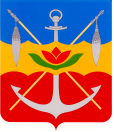 представительный органмуниципального образования«Город Волгодонск»ВОЛГОДОНСКАЯ ГОРОДСКАЯ ДУМАг. Волгодонск Ростовской областиРЕШЕНИЕ № 22 от 24 марта 2016 годаО внесении изменения в решение Волгодонской городской Думы от 21.09.2011 № 99 «Об утверждении Положения об Отделе культуры г. Волгодонска в новой редакции и его структуры»В соответствии с Федеральным законом от 06.10.2003 №131-ФЗ «Об общих принципах организации местного самоуправления в Российской Федерации», Уставом муниципального образования «Город Волгодонск» Волгодонская городская ДумаРЕШИЛА:1.	Внести в решение Волгодонской городской Думы от 21.09.2011 № 99 «Об утверждении Положения об Отделе культуры г. Волгодонска и его структуры в новой редакции» следующие изменения:1)	в приложении 1:а)	пункт 3 части 5 статьи 1 изложить в следующей редакции:«3)	группа (служба) по централизованному обслуживанию муниципальных учреждений, подведомственных Отделу культуры г. Волгодонска.»;б)	в части 11 статьи 1 слова «сектора планирования, бухгалтерского учета и отчетности» заменить словами «группы (службы) по централизованному обслуживанию муниципальных учреждений, подведомственных Отделу культуры г. Волгодонска»;2)	приложение 2 изложить в новой редакции (приложение).2.	Настоящее решение вступает в силу со дня его официального опубликования.3.	Контроль за исполнением решения возложить на постоянную комиссию по социальному развитию, образованию, культуре, молодёжной политике, физической культуре, спорту, здравоохранению (В.М. Цуканов) и заместителя главы Администрации города Волгодонска по социальному развитию Н.В. Полищук.Председатель Волгодонской городской Думы – глава города Волгодонска							Л.Г. ТкаченкоПроект вноситАдминистрация города ВолгодонскаПриложение к решению Волгодонской городской Думы «О внесении изменения в решение Волгодонской городской Думы от 21.09.2011 № 99 «Об утверждении Положения об Отделе культуры г. Волгодонска в новой редакции и его структуры»» от 24.03.2016 № 22«Приложение 2 к решению Волгодонской городской Думы от 21.09. 2011 № 99СТРУКТУРАОтдела культуры г. ВолгодонскаСтруктура Отдела культуры г. ВолгодонскаНачальник Отдела культуры г. Волгодонска.Заместитель начальника Отдела культуры г. Волгодонска.Главный бухгалтер Отдела культуры г. Волгодонска.Сектор по организации культурно-досуговой деятельности, дополнительного образования детей, библиотечного обслуживания и сохранению культурного наследия.Сектор по организационно-кадровой работе и обеспечению деятельности Отдела.Группа (служба) по централизованному обслуживанию муниципальных учреждений, подведомственных Отделу культуры г. Волгодонска.Заместитель председателяВолгодонской городской Думы					    И.В. Батлуков